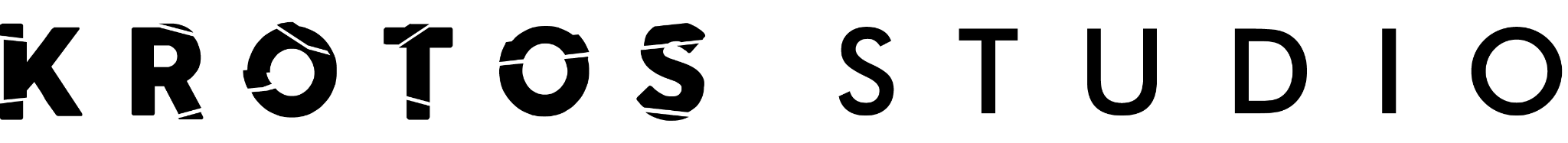 NAB Show 2024: Krotos to Demo State-of-the-Art AI Sound Design tool, Krotos Studio, While Offering Preview of Forthcoming Krotos Studio ProJoin Krotos at booth SU4073 and explore the art of transforming storytelling with unparalleled sound design software
LAS VEGAS, NV, March 26, 2024 —  Krotos, the innovative sound design software that's shaping the special effects landscapes of top-tier Hollywood productions, is thrilled to announce its presence at the 2024 NAB Show, April 22nd to April 27th, at the Las Vegas Convention Center [booth SU4073]. Attendees will have the opportunity to explore Krotos Studio's transformative sound design capabilities and preview the eagerly awaited Krotos Studio Pro.Empowering Creativity with Krotos Studio
Central to Krotos' presentation at the NAB Show is their Krotos Studio software, notable for integrating extensive sample libraries with a sophisticated sound design engine. This tool employs AI to streamline the sound design process, enhancing usability and accessibility for professionals. Krotos Studio is tailored to meet the needs of filmmakers, game designers, and content creators and aims to optimize both creativity and efficiency. It provides over 200 presets, enables immediate recording capabilities, and offers monthly updates, continuously expanding the user's sound library — all while incorporating the power of AI.First Glimpse of Krotos Studio Pro
Krotos is pleased to preview Krotos Studio Pro at the NAB Show, highlighting its new feature that allows the integration of personal sample libraries for enhanced customization and flexibility. This advancement is poised to transform sound design workflows, offering a significant asset to audio professionals and enthusiasts keen on leveraging their own samples and recordings.Orfeas Boteas, CEO of Krotos, emphasizes the impact of this development: "Krotos Studio Pro is designed to revolutionize the sound design industry by saving professionals countless hours, and consequently, saving them money. By enabling the use of personal libraries and retaining the highest quality of sound, we're not just streamlining workflows; we're setting a new standard for efficiency and creativity in audio post production."This Pro version of Krotos Studio is expected to roll out in late spring 2024.Demonstrating Excellence in Audio Solutions
Visitors at Booth SU4073 will directly experience the creative potential unleashed by Krotos' suite of products, including Krotos Studio, Reformer Pro, Dehumaniser, and Weaponiser. Matthew Collings, Head of Product at Krotos, will be on hand each day, guiding attendees through these interactive presentations, highlighting how these tools create professional-grade cinematic sound effects, Foley, and atmospheres.Krotos invites all NAB Show attendees to visit Booth SU4073 and discover the latest advancements in sound design. Krotos provides advanced solutions suitable for experienced sound designers, content creators, and those interested in immersive audio experiences, aiming to enhance projects and engage audiences.For more information on Krotos, please visit the Krotos Website.About KrotosFounded with the vision of demystifying sound design, Krotos develops software that empowers artists to create immersive audio experiences. Our products are used by leading studios and creators worldwide, pushing the boundaries of audio innovation.###  For further information contact:  Jeff Touzeau 
+1 (914) 602-2913  
jeff@hummingbirdmedia.com Hunter Williams 
+1 (518) 534-9170    
hunter@hummingbirdmedia.com 